МДОУ детский сад №12Проект на тему:«Азбука бережливости»Немирова Юлия Викторовна воспитатель, высшая категория 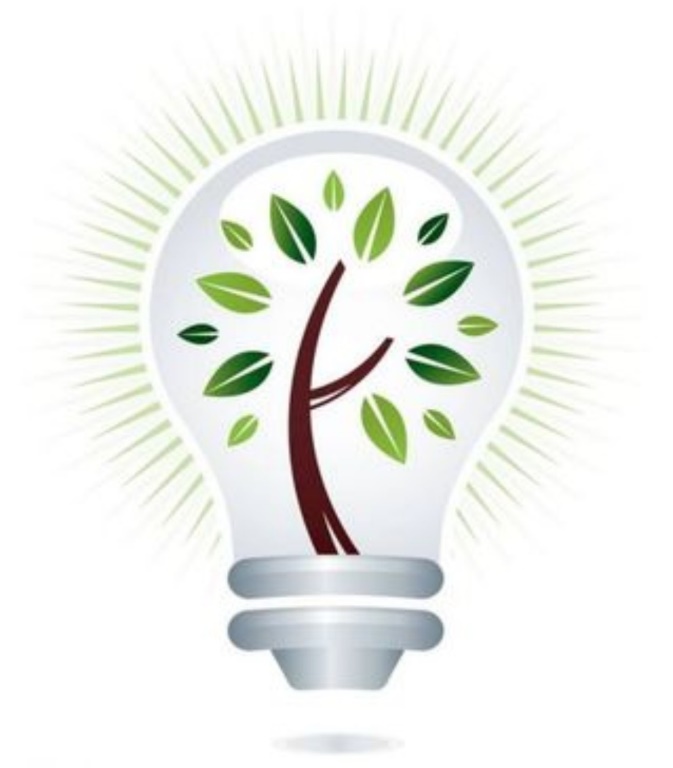 г. Ярославль, 2017	СодержаниеПояснительная записка В настоящее время существует проблема разумного использования энергоресурсов. Человечество во всем мире обеспокоено вопросами экономии энергии. Эта проблема приобрела глобальный характер, так как нерациональное использование природных ресурсов уже сейчас приводит к экологическим катастрофам. Наша планета находится в опасности, и спасти ее должны мы. Человечество не имеет право распоряжаться энергией Земли без соответствующего контроля. Энергоэффективность – безвредное производство энергии и бережное отношение к ней в любой сфере. Эффективное использование энергии охраняет окружающую среду, экономит деньги. Предлагаемый материал поможет разобраться взрослым и детям, которых они воспитывают, в проблемах разумного использования энергоресурсов, позволит приобрести навыки правильного отношения к ним. Чтобы вести себя грамотно с экологической точки зрения, нужно усвоить множество практических действий. Надо влиять на сознание детей, учить их наблюдать, устанавливать связи и причины явлений, обобщать и систематизировать знания с тем, чтобы сложилось реалистическое представление о природе, отдельных её объектах.Данный материал был разработан воспитателем МДОУ детский сад № 12 города Ярославля, который поможет педагогам дошкольных образовательных учреждений провести проект «Азбука бережливости» с детьми старшего дошкольного возраста.
Я считаю, что старший дошкольный возраст является наиболее благоприятным для начала работы с детьми над вопросами энергосбережения. В дошкольном детстве сильны процессы восприятия, быстрее и прочнее формируются привычки, умение брать на себя ответственность за поступки. Попробуем выстроить систему воспитания бережливых и экономных детей не с помощью запретов и нравоучений, а увлекая детей в сказочный и удивительный мир бережливости и экономии. Реализации этой задачи поможет проектная деятельность. Методика работы в рамках проекта разработана на основе интегрированного подхода. В ходе работы по проекту используются разнообразные активные формы, построенные на игре. Дети играют, не подозревая, что усваивают знания, овладевают умениями и навыками, учатся культуре общения и поведения. Очень важно приблизить детей к реальной жизни, сформировать у них основы экономического мышления, расширить знания о том, что энергия окружает нас повсюду, воспитать в себе чувство бережного и заботливого отношения к родной природе, ее богатствам.Объект исследования – воспитание экономии и бережливости дошкольников.Предмет исследования - процесс воспитания бережливости у детей дошкольного возраста.Вид проекта: познавательно – исследовательский, развивающий.Продолжительность проекта: долгосрочный (апрель 2017г)Участники проекта: педагоги, дети старшего дошкольного возраста, родители.Цель проекта – формировать устойчивую мотивацию к энергосберегающему образу жизни и основ бережного отношения к использованию энергоресурсов.Задачи проекта:формировать навыки рационального использования природных и энергетических ресурсов (воды, тепла, электроэнергии, природы в целом);расширять знания детей об экономической культуре;воспитывать ответственное отношение к сохранению ресурсов, повышать экономическую грамотность родителей.Предполагаемый результат:дети владеют элементарными навыками экономии, понимают необходимость бережного отношения к природным и энергетическим ресурсам, под руководством взрослого умеют правильно поступать в реальных жизненных ситуациях;родители проявляют интерес к содержанию энергосберегающей работы с детьми, участвуют в совместных мероприятиях.Методы реализации проекта:наблюдениябеседыигрыхудожественное словопродуктивная деятельностьрассматривание проблемных ситуацийрешение логических задачпоисковая деятельностьразвлечениясоздание развивающей предметно – пространственной среды в группеанкетирование, опрос родителейучастие родителей в работе по экономическому воспитанию.Реализация проектаПервый этап - подготовительныйВоспитатели:изучение научно-методического обеспечения (художественная и методическая литература)выделение задач, организация работы над проектомсистематизация информации по темеизготовление в группе необходимого материала для познавательной и продуктивной деятельности (разработка конспектов непосредственно образовательной деятельности, бесед и т. д.)подготовка наглядных пособийвыбор форм и методов реализации проектаДети:чтение художественной литературырассматривание книг, энциклопедий, иллюстраций беседыисследовательская деятельностьдидактические игры и упражнения Родители:совместный с ребёнком сбор материала по теме из периодической печати, интернета, художественной литературыпроведение бесед о бережливости и необходимости экономии энергоресурсов Второй этап – основной Реализация проекта в соответствии с планом. План реализации проекта Третий этап – заключительныйДети:выставка детско-родительского творчества «Бережем и экономимразвлечение «Путешествие по стране Бережливость»Воспитатели:презентация игр, дидактических пособий, наглядного материала для работы с детьми и семьей по энергосбережениюРодители:участие в выставке продуктивной деятельности детей «Бережем и экономим»участие в развлечении «Путешествие по стране Бережливость»участие в акции «Мой чистый двор»Литература:1. Ануфриева, В.Н. Проект «Капелька света»: конспект познавательного занятия в подготовительной к школе группе // «Дошкольная педагогика»: Петербургский научно-практический журнал ООО «Издательство «ДЕТСТВОПРЕСС», 2009, №5 (54). - С.12.2. Буре Р. С. Социально - нравственное воспитание дошкольников. МОЗАЙКА-СИНТЕЗ, Москва 20143. Галкина С.Д. Малышам об энергосбережении / С. Д. Галкина. - Мн.: Зорны верасень, 2008. – 24 с.4. Дыбина, О.В. Неизведанное рядом: занимательные опыты и
эксперименты для дошкольников / О.В. Дыбина, Н.П. Рахманова, В.В. Щетинина. - М., 2001. – 188 с5. Клентьева Н. А. Эффективное сбережение энергоресурсов – одно из ключевых звеньев реформирования ЖКХ в России // Экономическая наука и практика: материалы Междунар. науч. конф. (г. Чита, февраль 2012 г.). — Чита: Издательство Молодой ученый, 2012. — С. 198-201.Пояснительная записка …………………………………………2Реализация проекта ……………………………………………..4Литература ………………………………………………………9№ п/пСрок реализации, цельСодержание работы1Первая неделя «Закрути покрепче кран, чтоб не вытек океан»Цель: создание условий для формирования у детей бережного отношения к использованию водных ресурсов.Беседы: «Где живет вода» «Вода источник жизни» «Вода – это жизнь! Берегите воду!»Чтение художественной литературы: «Сколько знаю я дождей» А. Тараскин «Ручеёк» Т. Жиброва«Нежданный дождь» А. Фет «Водопад»«Вода – природный дар» «Мой дружок ручеек»Дидактические игры и упражнения:«Закончи предложение»«Хорошо – плохо» «Где живет вода?»«Верно ли?»«Найди подходящий предмет»Прослушивание музыкальных произведений: «Дождь в ладошках» «Звуки природы»«Синяя вода» Просмотр слайд – шоу Продуктивная деятельность: Рисование: «Водоемы» Лепка: «Камешки в речке»Игры – экспериментирования: «Вода не имеет вкуса» «Вода не имеет запаха» «Вода не имеет формы» «Вода бывает холодной, теплой, горячей» Пальчиковые игры: «Дождик» «Ходят капельки по кругу» «Вышел дождик погулять»Подвижные игры: «Ручеек» «Ручейки у озера» «С кочки на кочку» «Караси и щука»Моделирование схем:  «Волшебные Напоминалки для родителей и детей»Рассматривание плаката:«Откуда в городе вода»Работа с родителями Консультация: «Экономия воды в быту» Итоговое мероприятие: Конкурс стихов «Мы поем не песнь, а оду тем, кто экономит воду»2Вторая неделя «Утро пришло - солнце взошло, лампочки гасите – свет берегите!» Цель: создание условий для формирования у детей основ бережного отношения к использованию электроэнергии.Беседы:«Электрическая лампочка» «Наш друг электрический ток» «Его величество выключатель»«Умные помощники человека»Знай и соблюдай правила»«Предки электрической лампочки»Чтение художественной литературы:«Рассказ об электричестве детям» «Электричество»Экологические сказки: «Как лиса и волк узнали об электричестве» «Где живет лампочка» Просмотр презентации«Электросбережение» Дидактические игры и упражнения: «Хорошо – плохо» «Верно ли?» «Где живет лампочка?»«Опасно – безопасно»«Угадай электрический прибор»«С чем нельзя играть»Наблюдения и экспериментирования: «Где в нашей группе живет электричество» «Как мы видим электричество»«Чтобы зря не горели лампочки»Сюжетно – ролевая игра «Магазин электробытовых приборов»Презентация: «Работа электростанции»Итоговое мероприятие:Оформление выставки детских работ «Мы за бережливость»Работа с родителями: Наблюдение с ребенком дома «Сколько лампочек работает дома» Консультация: «Умные советы для пап и мам о электросбережении»3Третья неделя «Теплый дом»Цель: создание условий для формирования у детей основ бережного отношения к использованию тепла.Беседы: «Тепло и его роль в жизни человека»Сравнительная беседа «Как животные и человек получают тепло»«Чей дом теплее?» на примере произведения «Три поросенка»«Как сохранить тепло в доме»Наблюдения и экспериментирования:«Откуда к нам приходит тепло?» «Почему кружка стала теплой?»Дидактические игры и упражнения: «Теплый – холодный» «Закончи предложение» «Верно ли» Конструктивная деятельность:«Строим теплый дом»Продуктивная деятельность: Составление моделей – схем «Бережем тепло» Итоговое мероприятие: Изготовление плаката «Мы за бережливость» Работа с родителями: Консультация: «И светит, и греет»4Четвертая неделя «Природа просит защиты»Цель: создание условий для формирования у детей основ бережного отношения к природе, к материальным ценностям, воспитание культуры поведения.Беседы: «Земля – наш общий дом»«Помоги природе»«Как человек охраняет природу»Чтение художественной природы: «Сбережем природу – теплом своих рук» экологические сказки«Нужное ненужное не выбрасывайте»«Окружающая среда»Дидактические игры и упражнения: «Хорошо – плохо» «Что я видел» «Что из чего»Экспериментальная деятельность:«Рассортируем мусор» «Мусор в земле»«Как ветер разносит мусор»Рассматривание альбома «Береги природу!»Продуктивная деятельность «Новая жизнь не нужных вещей» поделки из бросового материалаИзготовление природоохранных знаков «Лучше мусорить сейчас, отвыкайте дети!»Акция «Чистый участок детского сада»Презентация: «Жалобная книга природы»Итоговое мероприятие НОД «Станем юными защитниками природы»Фотогазета «Этого не должно быть!»Работа с родителями:Консультация: «Вторичные ресурсы начинают путь дома»